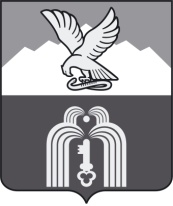 ИЗБИРАТЕЛЬНАЯ КОМИССИЯМуниципального образованияГОРОДА-КУРОРТА ПЯТИГОРСКАП О С Т А Н О В Л Е Н И Е22 сентября 2021 г.                                                                                    № 54/404г. ПятигорскО результатах выборов депутатов Думы города Пятигорска шестого созыва по многомандатному избирательному округу № 10В соответствии с протоколом №1избирательной комиссии муниципального образования города-курорта Пятигорска от 22 сентября 2020 года о результатах выборов по многомандатному избирательному округу № 10:в списки избирателей на момент окончания голосования включено 11 581 избирателей;в голосовании приняли участие 5383 избирателей (46,48%);зарегистрированные кандидаты в депутаты Думы города Пятигорска шестого созыва по многомандатному избирательному округу № 10 получили соответственно количество голосов избирателей:Артемов Вячеслав Евгеньевич - 790;Беляков Олег Викторович – 200;Зотова Виктория Эмильевна – 479;Крымова Анна Александровна – 2 288;Курбанов Руслан Ильгарович – 309;Малышева Елена Юрьевна – 348;Приленский Константин Валерьевич – 1 856;Черниенко Евгений Вячеславович – 418.Нарушений законодательства Российской Федерации о выборах при проведении голосования или установлении итогов голосования, не позволяющих с достоверностью определить результаты волеизъявления избирателей, установлено не было.В соответствии с постановлением избирательной комиссии муниципального образования города-курорта Пятигорска от 30 июня 2021 года № 22/86 «О возложении полномочий окружных избирательных комиссий многомандатных избирательных округов по выборам депутатов Думы города Пятигорска шестого созыва на избирательную комиссию муниципального образования города-курорта Пятигорска», статьей 70 Федерального закона «Об основных гарантиях избирательных прав и права на участие в референдуме граждан Российской Федерации»,  Избирательная комиссия муниципального образования города-курорта ПятигорскаПОСТАНОВЛЯЕТ:1. Признать выборы депутатов Думы города Пятигорска шестого созыва по многомандатному избирательному округу № 10 состоявшимися и действительными.2. Признать избранными депутатами Думы города Пятигорска шестого созыва по многомандатному избирательному округу № 10 зарегистрированных кандидатов Крымову Анну Александровну и Приленского Константина Валерьевича, получивших наибольшее число голосов избирателей, принявших участие в голосовании.3. Направить копию настоящего постановления в избирательную комиссию Ставропольского края и в общественно-политическую газету «Пятигорская правда» для опубликования.Председатель                    						      М.В. Воронкин                                                          Секретарь									     Ю.Л. Пивоварова